1.pielikumsMinistru kabineta2018.gada_____.______noteikumiem Nr.______Lidojumu apkalpes locekļa apliecības paraugs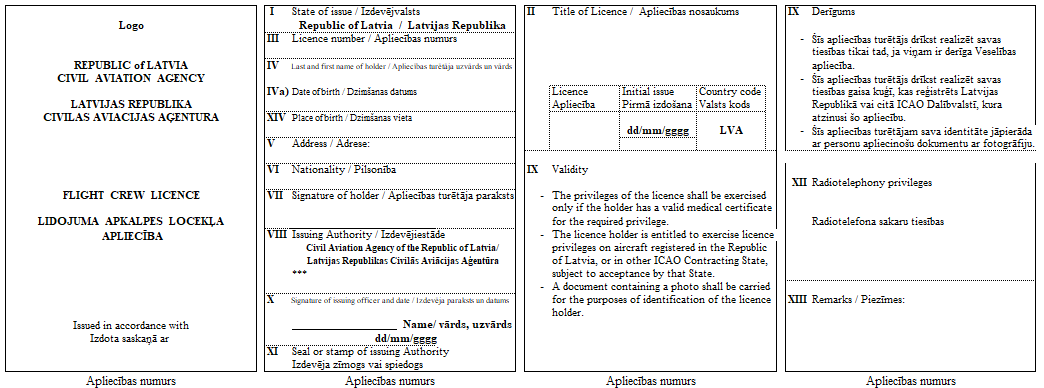 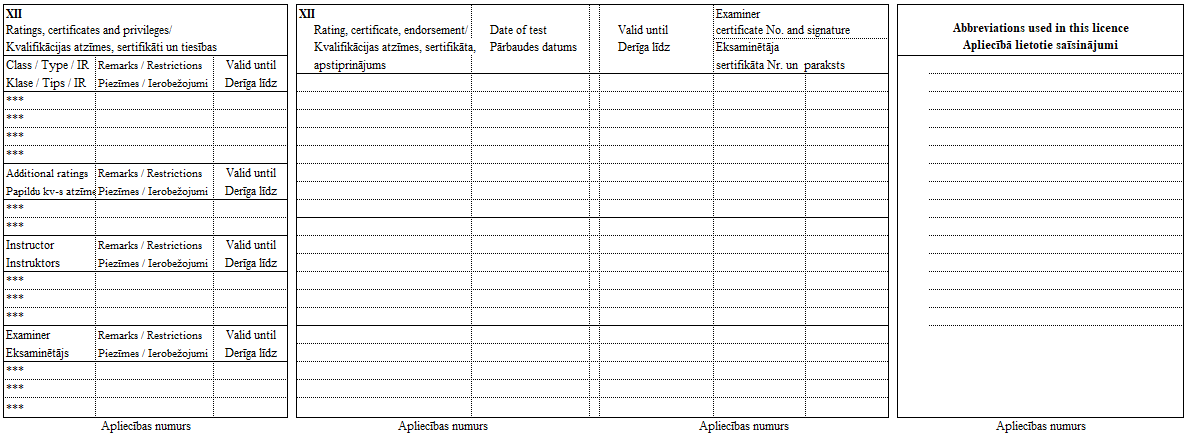 Satiksmes ministrs 				U. AugulisIesniedzējs: Satiksmes ministrs						U. AugulisVīza: Valsts sekretārs							K. OzoliņšI.Prancāne67830951; inga.prancane@caa.gov.lvJ.Zviedris67507956; janis.zviedris@caa.gov.lv